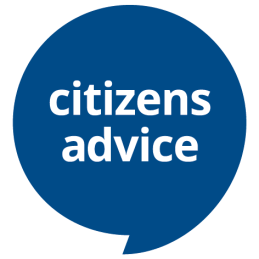 Trainee Advice Session SupervisorTemporary (fixed term 1st May 2021 - 1st March 2022)Salary: £25,330.65 - £27,550.48 pa pro rata (dependent on experience)    Hours per week: 36Location: Watford Advice Centre, St Mary’s Church Yard, High Street, Watford WD17 2BEAn exciting opportunity has arisen to work at the heart of our service.You will be working in our office, supporting our team of volunteer & paid advisers to deliver high quality advice to the people of Watford.  The successful candidate will have:•	Recent and on-going experience of advice work.•	The ability to supervise, support and train volunteers. •	Good IT skills. •	The ability to work as part of a team.•	Good interpersonal skills to offer support to advisers.•	An understanding and commitment to the aims, principles and policies of the service.For more information, an application pack or an informal chat, please contactCatherine Markowski, Advice Service Manager on 01923 209 882 or email asm@watfordcab.cabnet.org.ukClosing Date: 	12 noon on Wednesday 28th April 2021Interview Dates: 	Friday 30th April 2021.